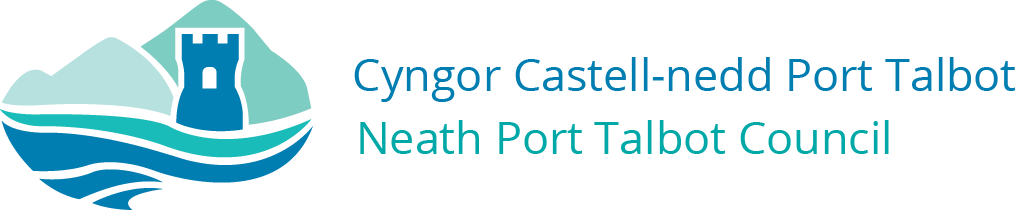 Taliad Arbennig Llywodraeth Cymru i weithwyr gofal cymdeithasolCais i Ailystyried Bydd awdurdodau lleol yn gweinyddu’r taliad arbennig i weithwyr gofal cymdeithasol ar ran Gweinidogion Cymru. Gellir cael canllawiau llawn am y cynllun ar wefan Llywodraeth Cymru https://gov.wales/social-care-workforce-special-payment-schemeGwnewch yn siŵr os gwelwch yn dda eich bod wedi darllen pob adran o’r canllawiau cyn i chi lenwi’r ffurflen hon.Dylid llenwi’r ffurflen hon pan fydd eich cais am y taliad arbennig wedi cael ei wrthod gan yr awdurdod lleol, a’ch bod chi am i ni ailystyried hyn, fel yr amlinellir yng Ngham 1 o’r broses Apelio.Cynhwysir y broses Apelio yng nghanllawiau’r cynllun (gweler y ddolen uchod).Dylech lenwi’r ffurflen hon DIM OND pan allwch chi ateb yn gadarnhaol i bob un o’r pwyntiau isod. rydych chi o’r farn eich bod yn gymwys i gael y taliad o dan delerau’r cynllun a amlinellir yn y canllawiaumae’r awdurdod lleol wedi ystyried eich cais a’i wrthodrydych chi’n dymuno gwneud cais i ailystyried y penderfyniad hwnrydych chi’n deall NA ALL yr awdurdod lleol newid meini prawf cymhwysedd ar gyfer y taliad.Byddwn ni’n cydnabod derbyn ceisiadau. Efallai y bydd angen i ni gysylltu â chi eto i gael mwy o wybodaeth. Pan fyddwn ni wedi derbyn hwnnw, ein bwriad yw ailystyried ein penderfyniad o fewn 10 diwrnod gwaith. Byddwn ni’n rhoi gwybod i chi beth yw’r canlyniad drwy gyfrwng llythyr electronig neu lythyr drwy’r post (os oes angen).Gweler isod ddolen i ddatganiad Preifatrwydd yr awdurdod lleol, sy’n amlinellu sut y byddwn ni’n trin yr wybodaeth bersonol a gynhwysir yn eich cais.  https://www.npt.gov.uk/media/14057/privacy_statement_english.pdf?v=20200824091054A fyddech cystal â llenwi’r ffurflen yn electronig, neu drwy ysgrifennu’n eglur Mae Rhan B yn cyfeirio at eich cyflogwr o 15 Mawrth i 31 Mai 2020.Os bu i chi adael neu newid eich cyflogaeth yn ystod y cyfnod hwn, dywedwch wrthym am eich cyflogwr cyntaf os gwelwch yn dda, ble roedd gennych rôl oedd yn gymwys, a manylion pellach ble gofynnir amdanynt.Os ydych chi’n weithiwr asiantaeth, rhowch fanylion eich asiantaeth o dan ‘Cyflogwr’ a manylion eraill ble gofynnir amdanynt os gwelwch yn dda.Ar gyfer pob ymgeisydd arall, llenwch Ran B gyda manylion y gwaith rydych chi’n credu sy’n eich gwneud chi’n gymwys i gael y taliad. Os oedd gennych fwy nag un swydd o 15 Mawrth i 31 Mai 2020 sy’n eich gwneud chi’n gymwys, llenwch Ran B gydag enw’r cyflogwr cyntaf yn ystod y cyfnod hwn. Llenwch y ffurflen hon i gyd os gwelwch yn dda a’i hanfon yn electronig os oes modd at carerappeals@npt.gov.uk neu postiwch atCBS Castell-nedd Port Talbot Apêl Taliadau Arbennig i OfalwyrY Ganolfan Ddinesig Castell-nedd SA11 3QZRhan A – Manylion personolEnw llawn:Dyddiad geni:Cyfeiriad cartref:Rhif ffôn yn ystod y dydd:E-bost:Rhan B – CyflogaethCyflogwr (cwmni neu sefydliad):  Cyfeiriad:Enw’r rheolwr llinell:Rhif ffôn y rheolwr llinell:E-bost y rheolwr llinell: Teitl eich swydd chi:Dyddiad dechrau’r gwaith:Dyddiad gorffen y gwaith (os yw’n berthnasol):A wnewch chi gadarnhau eich bod wedi cael eich cyflogi fel:  Gweithiwr yn derbyn tâl mewn cartref gofal Gweithiwr yn derbyn tâl mewn gwasanaeth cefnogi yn y cartref Gweithiwr gofal asiantaeth Nyrs asiantaeth (yn derbyn tâl yn yr un rôl am 12 wythnos neu fwy)   Cynorthwy-ydd personol a gyflogir drwy daliadau uniongyrchol  Ar gyfer gweithwyr gofal asiantaeth yn unig Dywedwch wrthym am y rôl asiantaeth gymwys gyntaf i chi ei chael rhwng 15 Mawrth a 31 Mai 2020 os gwelwch yn dda. Cyflogwr:Rheolwr:Manylion cyswllt (os yw’n bosib):
Rôl neu swydd:Dyddiadau yn y rôl asiantaeth hon:  Os newidioch chi eich swydd rhwng 15 Mawrth a 31 Mai rhowch wybodaeth berthnasol yma os gwelwch yn dda: Rhan C – gwrthod y taliad
Pwy ddywedodd wrthych na fyddech chi ddim yn cael y taliad?Pryd?Sut, e.e. drwy lythyr / e-bost?  Y rheswm a roddwyd am wrthod y taliad:  Rhan D – cais i ailystyried Esboniwch pam rydych chi o’r farn eich bod chi’n gymwys i gael y taliad arbennig os gwelwch yn dda (cyfeiriwch at ganllawiau’r taliad arbennig wrth lenwi’r adran hon, a chofiwch na allwn ni ddim newid rheolau cymhwysedd):  A oes gwybodaeth, neu berson, arall a fyddai’n cefnogi eich cais?Os oes, rhowch fanylion os gwelwch yn dda: Llofnod:Enw (llythrennau bras):Dyddiad: